Портфолио преподавателя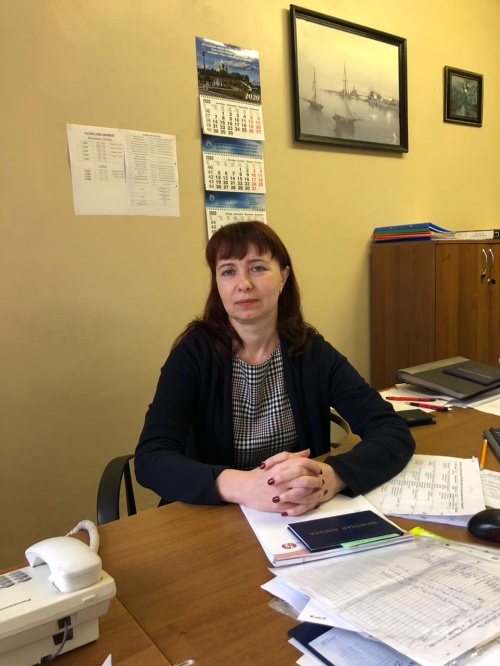 Бизюкова Татьяна Васильевна, заведующая отделением технологии, товароведения, сервиса и туризма, преподаватель гуманитарных дисциплин высшей категории  (приказ  Департамента образования ЯО №  02-14/11  от  24.04.2020г.)Педагогический стаж: 25 летОбразование: Ярославский педагогический университет им. К.Д. Ушинского, учитель русского языка и литературы, 1997;Опыт работы: Ярославский филиал РЭУ им. Г.В.Плеханова, начальник отдела среднего профессионального образования, преподавательПрофессиональное кредо:Время не любит, когда его тратят впустуюНаграды и звания:Почетные Грамоты Департамента образования ЯО Благодарность Департамента образования ЯО за подготовку участника областной олимпиады по дисциплине «Литература» (Приказ департамента от 06.04.2017 № 190/01-03)Благодарность Департамента образования ЯО за подготовку участника областной олимпиады по дисциплине «Русский язык и культура речи» (Приказ департамента от 05.03.2018 № 111/01-03)Повышение квалификации стажировки (последние 5 лет):Научно-методическая и исследовательская работа (доклады, выступления, печатные издания на региональном и федеральном уровне) педагога и его студентовДополнительная информация:-эксперт ЕГЭ Ярославской области по образовательным программам среднего общего образования – Русский язык. -член ГЭК Ярославской области для проведения ГИА по образовательным программам среднего общего образования.УчреждениеНаправление подготовкиГодГОАУ ЯО «Институт развития образования»Учебно-методическое обеспечение ФГОС среднего общего образования в СПО2017ГОАУ ЯО «Институт развития образования»Подготовка экспертов предметных комиссий ЕГЭ. Русский язык.2016, 2017, 2018, 2019, 2020ГОАУ ЯО «Институт развития образования»Обучение членов ГЭК Ярославской области при проведении ЕГЭ2016, 2017, 2018, 2019, 2020ГОАУ ЯО «Институт развития образования»Выступление на областном методическом объединении «Методы активизации познавательной деятельности и мотивации обучающихся»2018ГПОУ ЯО Ярославский торгово-экономический колледжОсновы работы в системе дистанционного обучения «Moodle»2019ФГБОУ ВО «Ярославский государственный университет им. П.Г.Демидова»Обеспечение безопасности персональных данных2019ГПОУ ЯО Ярославский колледж управления и профессиональных технологий . Ресурсный учебно-методический центрПсихолого-педагогическое сопровождение инклюзивного образования в профессиональной образовательной организации2020Академия Ворлдскиллс РоссияСвидетельство №0000053641"Эксперт демонстрационного экзамена по стандартам Ворлдскиллс Россия "Компетенция: Организация экскурсионных услуг2020Место ДействиеГодПедагогический альманахСтатья «Самостоятельная работа – основа познавательной деятельности студентов» (свидетельство о публикации №74265 от 27 января 2020г.)2020Горизонты педагогики Статья «Информационно-коммуникационные технологии как средство мотивации студентов»2020Литературные вести – сборник работ участников областного конкурса индивидуальных детских работРаботы студентов опубликованы в сборнике: «24 мая – День славянской письменности и культуры»(Дорошенко Анастасия); «125 лет со Дня рождения М.И.Цветаевой»2017Конкурс «Вдохновение»Подготовка участника2019IX Всероссийская дистанционная олимпиада с международным участием по предмету «Литература»Подготовка участников. Завьялова Светлана – 2 место2019